Описание медицинского изделияСенсор для чрезкожного мониторинга глюкозы GuardianTM Sensor (3)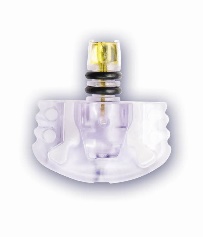 Внутренний номер товара:                                                         				ММТ-7020D3 – 1 шт в упаковкеMMT-7020C3 – 5 шт в упаковкеРегистрационное удостоверение: № РЗН 2021/14585 от 3 ноября 2021 годНаименование русскоязычное: Сенсор для чрезкожного мониторинга глюкозы GuardianTM Sensor (3)Наименование англоязычное: GuardianTM Sensor for percutaneous glucose monitoring (3)Производитель: Медтроник МиниМед, СШАВид НКМИ: 300910Код ОКПД2: 32.50.50.190Показания к применению:Сенсор предназначен для использования с трансмиттерами Guardian Link (3) и Guardian Connect для непрерывного мониторинга уровня глюкозы у людей с диабетом всех возрастов.Противопоказания к применению:Отсутствуют.Основные характеристики: Условия хранения и транспортировки:Температура: От 2 до 27 оСРазмер43,3 х 63,9 х 61,9 ммМасса14.75 гСрок службы сенсора170 часов